О закреплении муниципальных общеобразовательных организаций за территориями Новолялинского городского округа в 2017 году         В соответствии с Федеральным законом Российской Федерации от 29.12.2012 № 273-ФЗ «Об образовании в Российской Федерации», приказом Министерства образования и науки Российской Федерации от 22.01.2014 № 32 «Об утверждении Порядка приема граждан на обучение по образовательным программам начального общего, основного общего и среднего общего образования», в целях обеспечения территориальной доступности муниципальных общеобразовательных организаций Новолялинского городского округа, руководствуясь Положением об Управлении образованием Новолялинского городского округа,ПОСТАНОВЛЯЮ:         1. Закрепить муниципальные общеобразовательные организации за территориями Новолялинского городского округа в 2017 году (прилагается).         2. Руководителям муниципальных общеобразовательных организаций Новолялинского городского округа разместить настоящее постановление на информационном стенде и в сети Интернет на официальном сайте муниципальных общеобразовательных организаций Новолялинского городского округа.         3. Признать утратившим силу постановление Управления образованием Новолялинского городского округа от 25.01.2016 № 5 «О закреплении муниципальных общеобразовательных организаций за территориями Новолялинского городского округа».         4. Опубликовать настоящее постановление в «Муниципальном вестнике Новолялинского городского округа», разместить на официальном сайте администрации Новолялинского городского округа http://nlyalyago.ru и на официальном сайте Управления образованием Новолялинского городского округа http://uongo.uсoz.ru.         5.  Контроль исполнения настоящего постановления оставляю за собой.Начальник                                                                                              Л.П. Морозова                                                                                    Приложение                                                                                    к постановлению Управления образованием                                                                     Новолялинского городского округа                                              от  13.01.2017 года № 2Закрепление муниципальных общеобразовательных организаций за территориями Новолялинского городского округа в 2017 году1. МАОУ НГО «СОШ № 1» – участок г. Новая Ляля и с. Салтаново.Участок г. Новая Ляля включает следующие территориальные единицы:2. МБОУ НГО «СОШ № 2»:1) участок г. Новая Ляля, включающий следующие территориальные единицы:2) участок г. Новая Ляля, включающий следующие территориальные единицы:3) д. Заболотная3. МАОУ НГО «СОШ № 4» – участок г. Новая Ляля, включающий следующие территориальные единицы:4. МБОУ НГО «СОШ № 10» – участок п. Лобва, включающий следующие территориальные единицы:5. МАОУ НГО «СОШ № 12» – участок п. Лобва.6. МБОУ НГО «ООШ № 11» – участок п. Лобва.7. МКОУ  НГО «Павдинская СОШ»– п. Павда, п. Юрты, п. Каменка;8. МКОУ НГО «Старолялинская СОШ» – п. Старая Ляля, п. Яборково;9. МКОУ НГО «Лопаевская ООШ» – с. Лопаево, с. Коптяки п. Красный Яр;10. МКОУ НГО «Савиновская ООШ» – д. Савинова;11. МКОУ НГО «Шайтанская ООШ» – п. Шайтанка, п. Чёрный Яр.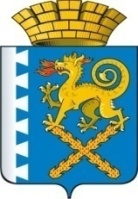 Управление образованием Новолялинского городского округаПОСТАНОВЛЕНИЕот  13.01.2017 года                                                                                                                    №  2                           г. Новая Ляля№ п/пТерриториальные единицы (улицы)Границы улицы, устанавливающие  закрепление за ОУ(№ домов)№ п/пТерриториальные единицы (улицы)Границы улицы, устанавливающие  закрепление за ОУ(№ домов)1ул. Береговаявся улица30ул. Ломоносова№1- № 302ул. Бисяринався улица31ул. Ленинався улица3ул. Бумажников№1- № 3832ул. Мамина-Сибирякався улица4ул. Верхн. Салтанововся улица33ул. Мира№ 1- № 415ул. Володарскоговся улица34ул. Молодцовався улица6ул. Восточнаявся улица35ул. Надеждинскаявся улица7ул. Вышинскоговся улица36ул. Новаявся улица8ул. Гагарина         вся улица37ул. Октябрьскаявся улица9ул. Гоголявся улица38ул. Орджоникидзевся улица10ул. Декабристоввся улица39ул. Островскоговся улица11ул. Демьяна Бедного№ 1- № 43 (нечётная сторона), № 2- № 48 (чётная сторона)40ул. Пионероввся улица12ул. Жуковався улица41ул. Пролетарскаявся улица13ул. Интернациональнаявся улица42ул. Пушкинскаявся улица14ул. Карла Маркса  вся улица43ул. Революциився улица15ул. Калинина        вся улица44ул. Розы Люксембург№ 1- № 2516ул. Кирова              вся улица45ул. Сакко и Ванцеттився улица17ул. Кима№1- № 2046ул. Степана Разинався улица18ул. Комсомольскаявся улица47ул. Уральская№ 1- № 1719ул. Коммунывся улица48ул. Фрунзе          вся улица20ул. Краеваявся улица49ул. Чапаевався улица21ул. Краснаявся улица50ул. Чкаловався улица22ул. Крупскойвся улица51ул. Шмидтався улица23ул. Красноармейская№ 1-№ 37 (нечётная сторона), № 2- № 20 (чётная сторона)52ул. 1 Маявся улица24ул. Клары Цеткин№ 1- № 43 (нечётная сторона),№ 2- № 26 (чётная сторона) 53ул. 8 Мартався улица25ул. Клубнаявся улица54ул. 9 Январявся улица26ул. Куйбышева№1 - № 4455переулок Весеннийвся улица27ул. Карла Либкнехта№ 1-№ 23 (нечётная сторона), № 2- № 26 (чётная сторона)56переулок Чеховався улица28ул. Кублинскоговся улица57переулок Юбилейныйвся улица29 ул. Леснаявся улица---№п/пТерриториальные единицы (улицы)Границы улицы, устанавливающие  закрепление за ОУ(№ домов)№ п/пТерриториальные единицы (улицы) Границы улицы, устанавливающие  закрепление за ОУ(№ домов)1ул. Бумажниковс № 3913ул. Молодёжнаявся улица2ул. Демьяна Бедногос № 45(нечётная сторона),с № 50 (чётная сторона)14ул. Мирас № 423ул. Дружбывся улица15ул. Рабочаявся улица4ул. Дзержинскоговся улица16ул. Тимирязевався улица5ул. Карла Либкнехтас № 25(нечётная сторона), с № 28 (чётная сторона)17ул. Трудався улица6ул. Кимас № 2118ул. Уральская№ 18- №77 (частный сектор)7ул. Клары Цеткинс № 45 (нечётная сторона), с № 28(чётная сторона)19ул. Чайковскоговся улица8ул. Красноармейскаяс № 39 (нечётная сторона),с № 22(чётная сторона)20ул. Челюскинцевс № 199ул. Куйбышевас № 4521ул. Энгельсався улица10ул. Ломоносовався улица22ул. Розы Люксембургс № 26 по № 3211ул. Льва Толстоговся улица23ул. Советскаявся улица12ул. Максима Горькоговся улица---№п/пТерриториальные единицы (улицы)Границы улицы, устанавливающие  закрепление за ОУ(№ домов)№ п/пТерриториальные единицы (улицы) Границы улицы, устанавливающие  закрепление за ОУ(№ домов)1ул. Бажовався улица5ул. Краснознамённаявся улица2ул. Гайдарався улица6ул. Луначарскоговся улица3ул. Гвардейскаявся улица7ул. Свердловався улица4ул. Заречнаявся улица8ул. Свободывся улица№п/пТерриториальные единицы (улицы)Границы улицы, устанавливающие  закрепление за ОУ(№ домов)№ п/пТерриториальные единицы (улицы) Границы улицы, устанавливающие  закрепление за ОУ(№ домов)1ул. Заводскаявся улица6ул. Сосновый бор вся улица2ул. Кимадо № 207ул. Строителейвся улица3ул. Лермонтовався улица8ул. Уральская№ 72, 72а, 74, 74а, 834ул. Республикився улица9ул. Челюскинцевдо № 185ул. Розы Люксембургс № 33 ---№п/пТерриториальные единицы (улицы)Границы улицы, устанавливающие  закрепление за ОУ(№ домов)№ п/пТерриториальные единицы (улицы)Границы улицы, устанавливающие  закрепление за ОУ(№ домов)1ул. Бажовався улица27ул. Почтоваяс № 132ул. Белицкоговся улица28ул. Пролетарскаявся улица3ул. Ватутинався улица29ул. Рабочаявся улица4ул. Вокзальнаявся улица30ул. Садоваявся улица5ул. Героя Лаптевався улица31ул. Севернаявся улица6ул. Гоголявся улица32ул. Серовався улица7ул. Железнодорожнаяс № 3733ул. Свердлова вся улица8ул. Зелёнаявся улица34ул. Строителейвся улица9ул. Калининався улица35ул. Советскаявся улица10ул. Кузнецовався улица36переулок Свердловався улица11ул. Куйбышевався улица37ул. Семилеткис № 4112ул. Клубнаявся улица38ул. Средняя Гаваньвся улица13ул. Кировався улица39ул. Суворовадо № 1414ул. Лермонтовадо № 3040ул. Тимирязевався улица15ул. Луначарскоговся улица41ул. Трудався улица16ул. Луговаявся улица42ул. Уральскаявся улица17ул. Матросовався улица43ул. Уральских танкистоввся улица18ул. Менжинскоговся улица44ул. Фрунзевся улица19ул. Мирався улица45ул. Чапаевався улица20ул. Молодёжнаявся улица46ул. Чеховас № 8421ул. Новаявся улица47ул. Чкаловався улица22ул. Октябрьскаявся улица48ул. Ханкевичас № 1123ул. Орджоникидзевся улица49ул. Химиковдо № 1424ул. Островскоговся улица50ул. Христофоровас № 3725ул. Первомайскаявся улица51ул. 1 Мартався улица26ул. Пионерскаявся улица52ул. 8 Мартався улица№п/пТерриториальные единицы (улицы)Границы улицы, устанавливающие  закрепление за ОУ(№ домов)№ п/пТерриториальные единицы (улицы) Границы улицы, устанавливающие  закрепление за ОУ(№ домов)1ул. Володарскоговся улица7ул. Семилеткидо № 402ул. Инженернаявся улица8ул. Суворовас № 153ул. Краеваявся улица9ул. Химиковс № 154ул. Ленинався улица10ул. Школьнаявся улица5ул. Лермонтовас № 3111ул. Юбилейнаявся улица6ул. Свободывся улица12ул. 22 Партсъездався улица№п/пТерриториальные единицы (улицы)Границы улицы, устанавливающие  закрепление за ОУ(№ домов)№ п/пТерриториальные единицы (улицы) Границы улицы, устанавливающие  закрепление за ОУ(№ домов)1ул. Заводскаявся улица8ул. Кабытовався улица2ул. Железнодорожнаядо № 369ул. Пушкинскаявся улица3ул. Коммунывся улица10ул. Почтоваядо №124ул. Малая Береговаявся улица11ул. Ханкевичадо №105ул. Маяковскоговся улица12ул. Христофорова до № 366ул. М. Горькоговся улица13ул. Чеховадо № 837ул. Мичуринався улица14ул. Электриковвся улица